DATOS GENERALES DEL MUNICIPIO DE JUANACATLAN:Ubicación: En la parte centro oriente del estado de Jalisco limitado al norte con Tonalá y Zapotlanejo, al sur con Chapala y Poncitlan, al este con Zapotlán del Rey y al oeste con Ixtlahuacan de los Membrillos, El Salto y Tlajomulco de Zúñiga. Con una altitud media de 1599 M.S.N.MPoblación: 25000 habitantes (según censo del 2010) Superficie: 89.08,32 Km2Principales localidades:Cabecera MunicipalSan Antonio JuanacaxtleEx Hacienda de ZapotlanejoLa CofradiaMirafloresFraccionamiento el FaroFraccionamiento Villas de AnduluciaCluba Nautico Puente Viejo Rancho Nuevo 
PLANTELES ESCOLARES EN EL MUNICIPIO:Preescolar 		11 planteles.Primaria 		15 planteles.Secundaria 		4 planteles.Bachillerato		0 plantel.Profecional medio	1 plantel.Educ. Especial	1 plantel.*Fuente: SEIJAL “sistema estatal de informacion Jalisco 2011” MISIÓN GENERAL DE LA COMISARIA DE SEGURIDAD PUBLICA MUNICIPAL:Realizar un despliegue operativo y preventivo de seguridad tal, que mantenga el orden y la tranquilidad de los habitantes de Juanacatlan, a la par es de vital importancia recobrar la confianza de la ciudadanía hacia esta dependencia y a la vez incentivar el sentido de pertenencia de los elementos hacia la corporación y hacia el Ayuntamiento mismo. ESCENARIO ESPERADO Y POSIBLES ACCIONES DENTRO DE LA CORPORACIÓN:Si bien es cierto la corporación es pequeña, con el numero actual y según la estadística del INEGI del año 2010, se estaría contando actualmente con .5  elementos por cada mil habitantes efectivos por cada turno, por lo que en su momento será necesario realizar los trámites necesarios ante las instancias correspondientes tales como el Centro Estatal de Control de Confianza con la intención de evaluación de prospectos para policías de línea y subsanar las plazas existentes que se estima son aproximadamente de 20 elementos. Armamento en mal estado e insuficiente así como falta de cartuchería es el estado actual, por lo que es necesario realizar las gestiones necesarias ante las autoridades castrenses y la Fiscalía del Estado, con la intención de llegar a acuerdos con la finalidad de realizar reparaciones y/o renovación del armamento existente en la corporación y que se encuentra incluido en la licencia oficial colectiva 044. Así como cartuchería tras un estudio se considera que seria necesario un estimado de $75,000 pesos con lo que se pretendería adquirir el siguiente: 04 (cuatro) armas cortas marca Beretta modelo PX4 calibre 9 mm, 01 (un) rifle automático Marca Beretta modelo 70/90 calibre 5.56 x 45 mm, así como 500 (quinientos) cartuchos calibre 9 mm y 500 (quinientos) cartuchos calibre 5.56 x 45 mm. Lo anterior previa gestión ante la Fiscalía del estado para que por parte de ellos nos puedan facilitar igual o mayor numero de armas de características similares a las que se pretenden adquirir con lo que en el peor de los casos se estaría duplicando el numero de armas con las que se cuentan actualmente.Respecto a el estado del parque vehicular, se considera que será necesario realizar un diagnostico de su estado en algún taller mecánico y realizar periódicamente los servicios de afinación pues es más barato prevenir y mantener su estado que corregir fallas, será de vital importancia realizar las gestiones necesarias ante las instancias gubernamentales tales como Fiscalía del Estado y el Consejo Estatal de Seguridad Publica para lograr que nos dote de mas vehículos considerando que el parque vehicular estimado necesario debería de ser por lo menos de 6 (seis) vehículos de patrullaje divididos en sus correspondientes zonas.En el área de Radiocomunicación es importante manifestar que no se cuenta con un esquema planificado o que sea eficaz pues es muy deficiente si no es que es nula de las diversas zonas de patrullaje hacia la cabina de comunicación, por lo que se considera seria de gran utilidad la adquisición de un sistema repetidor el cual funcione tanto para la Policía así como para Servicios Médicos Y Protección Civil; con lo cual se estaría ampliando enormemente la cobertura de la radiocomunicación agilizando la atención a los servicios y reportes ciudadanos, disminuir tiempo de respuesta, mejor supervisión de la vigilancia y actuar de los elementos. Respecto al personal humano se espera que la corporación cuente con una plantilla de personal en su mayoría falto de experiencia y capacitación aunado a grandes paradigmas laborales creados por los mandos que han tenido en esta corporación en administraciones pasadas, por lo que es de vital importancia la capacitación principalmente debido a la actual entrada en vigor del nuevo Sistema de Justicia Penal, lo cual representa un reto enorme para todas las policías independientemente de su esfera de competencia y que implícitamente contiene responsabilidades para estos servidores públicos tanto por omisión como por acción. Pero más importante será el trato digno al personal pues estos en su trato a la ciudadanía no son mas que el reflejo de lo que obtienen de los mandos en el entendido que para exigir respeto se les tendrá que dar este mismo, de igual forma será necesario realizar una reestructuración del organigrama y funciograma de la dependencia el cual estará dictado por las capacidades reales del personal, esto es que cada elemento deberá estar cubriendo las funciones según sus capacidades, y en la medida de las posibilidades considerar una “compensación” para el personal con responsabilidades tales como comandantes y/o choferes de unidades. En el entendido que se les estará exigiendo resultados y la prestación adecuada de sus servicios. Por lo que tomando en cuenta el estado de fuerza real de esta dependencia y los factores antes señalados, se considera necesario distribuir eficazmente al personal en relación a las proporciones de las incidencias reportadas por la ciudadanía sin descuidar las necesidades del mismo personal (alimentos y descanso) y del patrullaje normal en las demás zonas del municipio. ES IMPORTANTE SEÑALAR QUE EL RESTO DE MUNICIPIOS ESTÁN OFRECIENDO MEJORAS SALARIALES Y DE PRESTACIONES AL PERSONAL DE POLICÍA LO QUE SI NO SE MEJORA ESTA CONDICIÓN SE REFLEJARÍA EN LA FALTA DE PERSONAL INTERESADO EN ESTAR EN NUESTRA CORPORACIÓN. Desde el ayuntamiento se comienza a construir las políticas de libertad, de solidaridad, de igualdad y de seguridad. Desde el ayuntamiento se pueden corregir  múltiples carencias de la comunidad. Con la defensa de esta idea no se hace otra cosa que recoger una importante demanda social: los ciudadanos quieren que los problemas de su localidad se resuelvan en el ámbito político del Municipio, el más cercano. Y cuando hablamos en este tenor respecto a la seguridad, evidentemente no se habla de los grandes problemas de la seguridad (narcotráfico, delincuencia organizada) se habla de los pequeños problemas que afectan más directamente a la comunidad y su convivencia en la vida diaria tal como violencia de género, problemática encaminada a niños adolescentes y jóvenes, problemas de convivencia vecinal, robos, ingesta de alcohol, problemas viales,  etc. Mientras la delincuencia y otros factores alcanzan niveles nunca vistos, el asunto de la seguridad del ciudadano mismo, se ha convertido en un tema constante en el quehacer cotidiano de los pobladores, ante un la creciente violencia que se desborda en un clima generalizado de criminalidad en el Estado de Jalisco así como en mucho otros.Por lo que es importante la sensibilización de los policías y del ayuntamiento mismo ante esta preocupación y lograr proveer la tan anhelada seguridad publica pero en un contexto de cercanía hacia la población e inmerso en la mayor transparencia posible así como buscar la eficacia de esta dependencia pues de no ser así será imposible recuperar la legitimidad necesaria ante los ojos de la ciudadanía.PROPUESTAS A CORTO PLAZOAplicación de un metodología en un proceso de diagnostico situacional para detectar áreas de posible mejoras (incidencia criminal, estrategias y/o procedimientos operativos,  infraestructura y equipamiento, personal –funciograma- erradicación de paradigmas no sanos para el desarrollo. Todo esto con la finalidad de buscar una reingeniería de procesos.Se propone una política pública de seguridad ciudadana con los siguientes ejes:Prevenir: entender la seguridad en términos de anticipación del pequeño delito, tanto en ámbito urbano como rural (es vital asignar personal para el area de prevencion Social).Erradicar -la violencia-: luchar por una mentalidad de sana convivencia entre los ciudadanos incluido el ámbito domestico y con una visión de atención especial hacia grupos proclives a sufrir de este tales como mujeres, niños marginados y adultos mayores).Modernizar: búsqueda de mejorar y/o mantener la infraestructura de la Fuerza de seguridad pública.Coordinar: búsqueda de establecer vínculos de participación interinstitucional tanto con las dependencias del mismo ayuntamiento así como con los de mas municipios así como corporaciones o dependencias de diversos ámbitos de gobierno con la intención de atender de forma rápida y eficaz a los reclamos de la ciudadanía.Espacios Públicos: Recuperar gradualmente y buscando la participación ciudadana rescatar espacios públicos que estén en desuso o que estuvieran en control de alguna pandilla o personas no convenientes a estos fines.Reglamentación: no es crear más leyes o reglamentos, si no simplemente procurar su debido cumplimiento tanto en horarios de cierre de bares, ingreso de menores a lugares no autorizados, consumo o ingesta de bebidas alcohólicas en lugares no permitidos, el uso de cascos de proteccion para los conductores de motocicletas, estableciendo para estos fines una debida campaña de concientización de la ciudadanía, propietarios de giros de este tipo, y propietarios de motocicletas y posterios a esto se implementarian acciones directas por parsonal de este ayuntamiento.Prestaciones: procurar las prestaciones necesarias para el sano desarrollo en la vida particular de los elementos de seguridad pública, tales como servicios médicos, seguro de vida, remuneración económica por servicios destacados y/o apoyo o firma de convenios con instituciones escolares en búsqueda de becas para los hijos de los elementos.Confianza y Legitimidad: es de vital importancia para el sano  desempeño del actuar cotidiano de los elementos el establecer desde el inicio la imperante necesidad de la aplicación sin distinciones de influyentísimo respecto a la ley y reglamentos, así como buscar el acercamiento hacia la ciudadanía respecto a saber sus necesidades y aspiraciones respecto a la corporación con el afán de buscar la paz pública.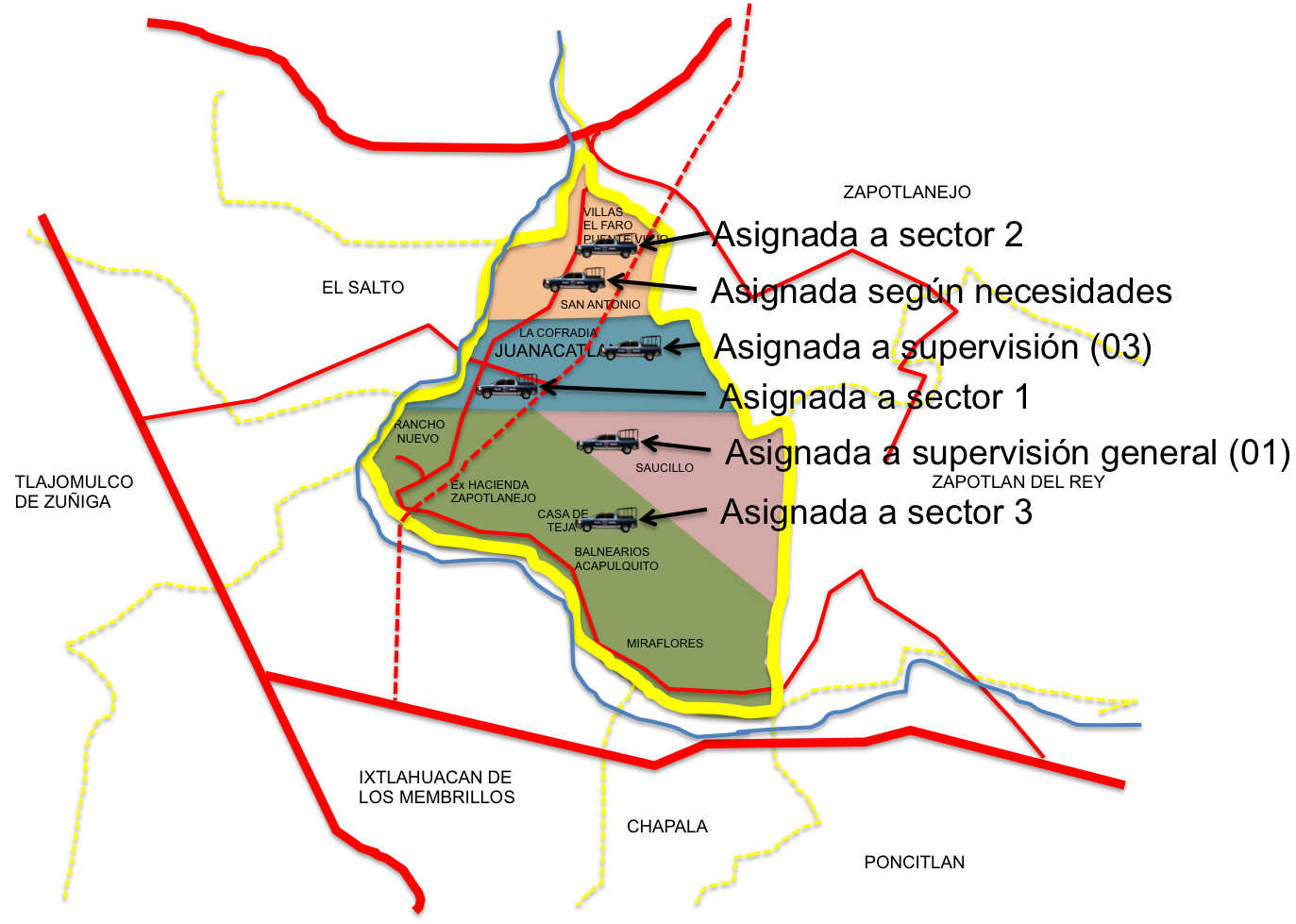 A t e n t a m e n t e.L.S.P. Moisés Torres RamírezLicenciado En Seguridad Publica Especializado En Seguridad Preventiva.